Un camarade nous quitte !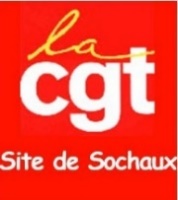 C’est avec une grande tristesse que nous avons appris le décès de Christophe MIKALSKI, cariste au ferrage. Il avait 48 ans. Nous garderons de lui l’image, largement partagée, d’une personne très appréciée pour ses qualités humaines et sachant cultiver la sympathie. Il nous manquera à tous !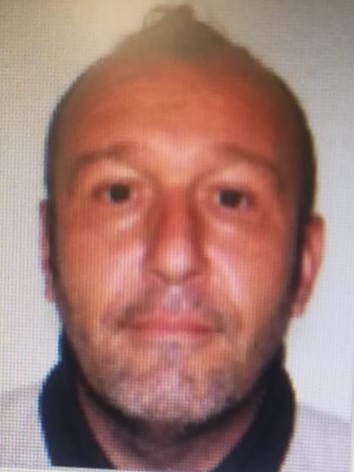 La CGT avec qui il a fait un bon bout de chemin, adresse ses plus sincères condoléances, témoigne sa sympathie et son soutien à sa famille, à ses proches et à ses collègues de travail. Adieu l’ami !